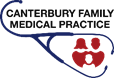 Mixed Billing changesFor all Medicare patients: Monday-FridayWe would Bulk BILL some patients (Children under 16 yrs and Pension card holder over 65 yrs old)
Same Fees for Medicare and Non-Medicare Card Holders.
The Practice may also require you to pay for any additional dressings, pregnancy tests, vaccinations, and procedures.Lebel A/($18.95) Gap $40Lebel B/23($41.40) Gap$ 50Lebel C/36($80.10) Gap $60Lebel D/44($118.0) Gap $70Mental health Consult 2713($78.95) Gap $50Mental Health Plan Review 2712($78.95) Gap $60Mental health plan 2715($100.20) Gap $70Tele consults $75 Medicare Nonrefundable.Fees are up to date at time of publishing however are subject to change without notice.